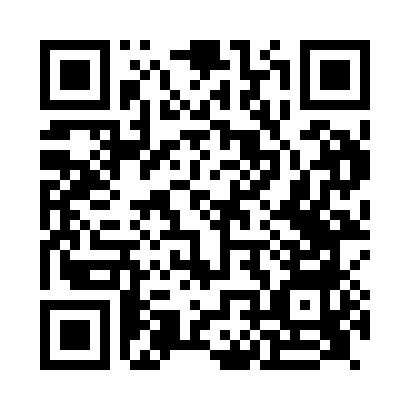 Prayer times for Anstey, Hertfordshire, UKWed 1 May 2024 - Fri 31 May 2024High Latitude Method: Angle Based RulePrayer Calculation Method: Islamic Society of North AmericaAsar Calculation Method: HanafiPrayer times provided by https://www.salahtimes.comDateDayFajrSunriseDhuhrAsrMaghribIsha1Wed3:315:2912:576:058:2510:252Thu3:285:2712:576:068:2710:283Fri3:255:2612:576:078:2910:304Sat3:225:2412:576:088:3010:335Sun3:195:2212:566:098:3210:366Mon3:155:2012:566:108:3410:397Tue3:125:1812:566:118:3510:428Wed3:095:1712:566:128:3710:459Thu3:065:1512:566:138:3810:4810Fri3:055:1312:566:148:4010:4811Sat3:045:1212:566:148:4210:4912Sun3:035:1012:566:158:4310:5013Mon3:025:0812:566:168:4510:5114Tue3:025:0712:566:178:4610:5115Wed3:015:0512:566:188:4810:5216Thu3:005:0412:566:198:4910:5317Fri3:005:0212:566:208:5110:5418Sat2:595:0112:566:218:5210:5419Sun2:585:0012:566:228:5410:5520Mon2:584:5812:566:238:5510:5621Tue2:574:5712:566:238:5710:5722Wed2:564:5612:576:248:5810:5723Thu2:564:5512:576:258:5910:5824Fri2:554:5312:576:269:0110:5925Sat2:554:5212:576:279:0211:0026Sun2:544:5112:576:279:0311:0027Mon2:544:5012:576:289:0511:0128Tue2:534:4912:576:299:0611:0229Wed2:534:4812:576:309:0711:0230Thu2:524:4712:576:309:0811:0331Fri2:524:4612:586:319:0911:04